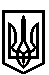 ТРОСТЯНЕЦЬКА СІЛЬСЬКА РАДАСТРИЙСЬКОГО РАЙОНУ ЛЬВІВСЬКОЇ ОБЛАСТІХVIII сесія VІІІ скликанняР І Ш Е Н Н Я22 вересня  2021 року                                 с. Тростянець		                                  №Про затвердження проєкту землеустрою щодовідведення земельної ділянки для ведення особистого селянського господарства та передачу її у власність Васюнику І.І. в с. Дуброва        Розглянувши заяву Васюника І.І. про затвердження проєкту землеустрою щодо відведення земельної ділянки для ведення особистого селянського господарства в                             с. Дуброва та передачу її у власність, враховуючи висновок постійної комісії сільської ради з питань земельних відносин, будівництва, архітектури, просторового планування, природних ресурсів та екології, відповідно до статей 12, 81, 118, 121, 122, 186  Земельного Кодексу України,  пункту 34 частини першої статті 26 Закону України «Про місцеве самоврядування в Україні»,  сільська радав и р і ш и л а:       1. Затвердити проєкт землеустрою щодо відведення Васюнику Ігорю Ігоровичу земельної ділянки у власність ІКН 4623087600:13:000:0898 площею 0,70 га для ведення особистого селянського господарства в  с. Дуброва.       2. Передати безоплатно у приватну власність Васюнику Ігорю Ігоровичу земельної ділянки ІКН 4623087600:13:000:0898 площею 0,70 га для ведення особистого селянського господарства в  с. Дуброва.       3.  Контроль за виконанням рішення покласти на постійну комісію сільської ради з питань земельних відносин, будівництва, архітектури, просторового планування, природних ресурсів та екології  (голова комісії І Соснило).Сільський голова 						                       	 Михайло ЦИХУЛЯК